AHGBI Conference Award for Graduate Students (2021)Application form
Please use this form to apply for an award to support your participation in an academic conference (other than the AHGBI conference) taking place between 29th March 2021 and 31st December 2021. In the current circumstances, the Association recognises that many conferences will take place online and we welcome applications to support participation at online events. The award is open to graduate students (masters and doctoral) currently registered on a degree programme in the UK and Ireland who have joined the AHGBI.Applicants may apply for the award for future conferences in advance of receiving official acceptance from the organisers. PhD students may apply for the award for a conference taking place up to 12 months after the date of their viva.Completed applications should be sent by the person who provides the supporting reference (supervisor or Head of Department) to the AHGBI Postgraduate and Early Career Academic Officer. The applicant and referee will receive an email within 5 working days to state that the application has been received. Please send it to:Dr Sophie Stevens
Leverhulme Fellow
School of Literature, Drama and Creative Writing
University of East Angliasophie.l.stevens@uea.ac.ukThe deadline for receipt of applications is 5pm on 12th April 2021
If you are selected for an award, you will be required to provide receipts for the expenditure covered by the award in order to be reimbursed for the costs.AHGBI Conference Award for Graduate Students Application (2021)SECTION A: CANDIDATE STATEMENTSECTION B: REFEREE (SUPERVISOR/ HEAD OF DEPARTMENT) STATEMENT1. Confirmation of DetailsPlease type ‘Yes’ or ‘No’ to confirm whether:2. Supporting statementReferee: please send the completed form by e-mail to sophie.l.stevens@uea.ac.uk 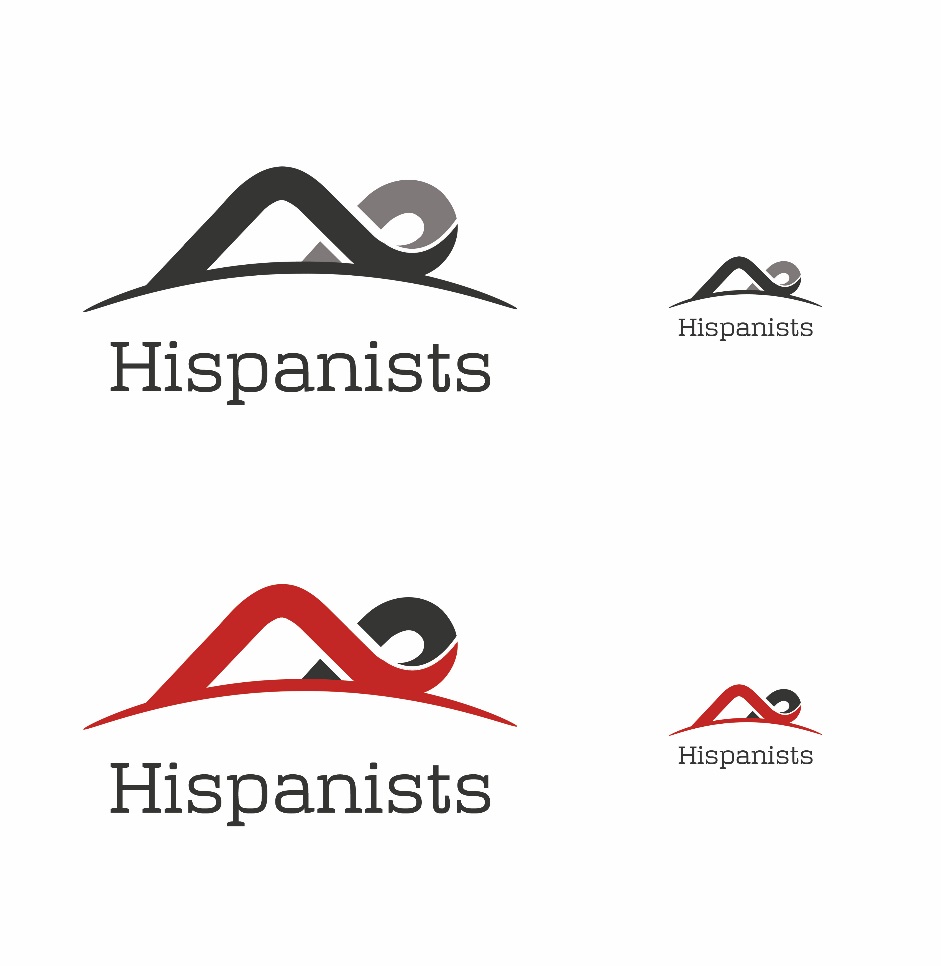 Association of Hispanists of Great Britain & IrelandNameE-mail addressInstitutionDegree for which registeredYear of study (or date of viva, if completed)Title of conferencePlace and dateTitle of your paper (if not a paper, give details of the nature of your participation)Has your paper been accepted or your participation confirmed?Explain in no more than 300 words the value of your attendance at the conference and its direct relevance to your studies or research.Please provide a breakdown of costs – travel, accommodation, subsistence, registration, costs associated with online participation (the maximum award is £500). Please also give details of any other funding already received for this specific conference. Yes/NoAll details of the candidate’s statement are correctThe candidate will be registered for graduate study at the time of the conference OR will be within 12 months of completing their vivaPlease comment briefly on the importance of the applicant’s attendance at the conference and its relevance to their studies or research.NameDepartmentInstitutionE-mail address